Утвержденопостановлением АдминистрацииТутаевского муниципального районаот _______________2020 г. №______ Проект межевания территории автомобильной дороги, расположенной от автомобильной дороги между д.Малахово и д.Борисово до р.Ить у д.Тимоханово в Левобережном сельском поселенииТутаевского района Ярославской области2020 годСодержаниеОсновная частьОбщая частьПроект межевания территории автомобильной дороги, расположенной от автомобильной дороги между д.Малахово и д.Борисово до р.Ить у д.Тимоханово в Левобережном сельском поселении Тутаевского района Ярославской области, разработан в виде отдельного документа в соответствии с Решением от 28.03.2019 № 47-г «Об утверждении Порядка подготовки и утверждения документации по планировке территории Тутаевского муниципального района», Постановлением от 09.10.2020 № 674-п «О подготовке проекта межевания территории автомобильной дороги, расположенной от  автомобильной дороги между д.Малахово и д.Борисово до р.Ить у д.Тимоханово в Левобережном сельском поселении Тутаевского района Ярославской области».При разработке использовалась следующая нормативно-правовая база:1. "Градостроительный кодекс Российской Федерации" от 29.12.2004г. №190-ФЗ (с изменениями и дополнениями);2."Лесной кодекс Российской Федерации" от 04.12.2006 N 200-ФЗ (ред. от 27.12.2018);3. "Земельный кодекс Российской Федерации" от 25.10.2001г. №136-ФЗ (с изменениями и дополнениями);4. Федеральный закон от 24.07.2007г. №221-ФЗ "О государственном кадастре недвижимости" (с изменениями и дополнениями);5. Федеральный закон от 08.11.2007 №257-ФЗ «Об автомобильных дорогах и о дорожной деятельности в Российской Федерации и о внесении изменений в отдельные законодательные акты Российской Федерации (с изменениями на 27 декабря 2018 года);6. Постановление Правительства РФ от 12.05.2017 №564 «Об утверждении Положения о составе и содержании проектов планировки территории, предусматривающих размещение одного или нескольких линейных объектов»;7. Постановление Правительства Российской Федерации от 2 сентября 2009 года №717 «О нормах отвода земель для размещения автомобильных дорог и (или) объектов дорожного сервиса»;8. Приказ Минстроя России от 25.04.2017 №740/пр «Об установлении случаев подготовки и требований к подготовке входящих в состав материалов по обоснованию проекта планировки территории схемы вертикальной планировки, инженерной подготовки и инженерной защиты территории;9. Свод правил СП 42.13330.2016 "СНиП 2.07.01-89*. Градостроительство. Планировка и застройка городских и сельских поселений" (актуализированная редакция);10.Генеральный план Левобережного сельского поселения Тутаевского района Ярославской области, утвержденный Решением Муниципального Совета Тутаевского муниципального района от 23.12.2010 г. №70-г;11. Правила землепользования и застройки Левобережного сельского поселения Тутаевского муниципального района Ярославской области, утвержден Решением Муниципального Совета Тутаевского муниципального района Ярославской области от 23.12.2010 №70-г (в редакции от 29.08.2019г. №56-г);12. Требования государственных стандартов, соответствующих норм, правил и иных документов.Цель разработки проекта межеванияГлавная цель настоящего проекта – подготовка материалов по проекту межевания:1.Выделение элементов планировочной структуры (территория под существующий линейный объект и (или) для размещения линейного объекта; иных элементов);2.Установление границ территории общего пользования, определение местоположения границ образуемого земельного участка и его формирование в кадастровом квартале 76:15:012101 с условным номером 76:15:012101:ЗУ1, как объекта государственного кадастрового учета;3.Обеспечение доступа к населенным пунктам, сформированным земельным участкам с помощью формирования участка для общего пользования с условным номером 76:15:012101:ЗУ1.Для обеспечения поставленных целей необходима ориентация на решение следующих задач:1.Выявление территории, занятой линейным объектом;2.Анализ фактического землепользования;3.Определение в соответствии с нормативными требованиями площади земельного участка исходя из фактически сложившейся планировочной структуры  района проектирования; 4.Формирование границ земельного участка с учетом обеспечения требований сложившейся системы землепользования на территории муниципального образования.1.1.2 Результаты работы1.Определена территория, занятая линейным объектом;2.Определены объекты, функционально связанные с проектируемым линейным объектом;3.Выявлены границы сформированных земельных участков, границы зон с особыми условиями использования территории и границы зон размещения проектируемого линейного объекта;4. Установлен вид разрешенного использования земельного участка в соответствии с Правилами землепользования и застройки Левобережного сельского поселения.Наименование, основные характеристики иназначение планируемого для размещения линейного объектаСогласно Генеральному плану Левобережного сельского поселения Тутаевского района Ярославской области, утвержденный Решением Муниципального Совета Тутаевского муниципального района от 02.12.2010 г. №70-г (далее- ГП ЛСП) формируемый земельный участок под автомобильную дорогу расположен на землях запаса, планируемые к переводу в земли сельскохозяйственного использования. Действия градостроительного регламента не распространяются на данную территорию.Согласно Правилам землепользования и застройки Левобережного сельского поселения Тутаевского муниципального района Ярославской области, утвержден Решением Муниципального Совета Тутаевского муниципального района Ярославской области от 23.12.2010г. №70-г (в редакции от 29.08.2019 №56-г) (далее- ПЗиЗ ЛСП), формируемый земельный участок под автомобильную дорогу расположен на землях лесного фонда, землях запаса, сельскохозяйственных угодьях в составе земель сельскохозяйственного назначения на которые действие градостроительного регламента не распространяется.Согласно п.5 ч.3 ст.11.3 исключительно в соответствии с утвержденным проектом межевания территории осуществляется образование земельных участков: для строительства, реконструкции линейных объектов федерального, регионального или местного значения. Межевание территории осуществляется применительно к территории, расположение которой предусмотрено проектом в границах кадастрового квартала 76:15:012101.Формирование территории под автомобильную дорогу от автомобильной дороги между д.Малахово и д.Борисово до р.Ить у д.Тимоханово в Левобережном сельском поселении Тутаевского района Ярославской области необходима для обеспечения доступа к населенному пункту- д.Тимоханово и к сформированным земельным участкам.Автомобильная дорога, расположенная на формируемом земельном участке с условным кадастровым номером 76:15: 012101:ЗУ1, относится к категории: обычные дороги  (согласно СП 34.13330.2012 Автомобильные дороги. Актуализированная редакция СНиП 2.05.02-85* (с Изменениями N 1, 2)).Исходные данные для подготовки проекта межеванияСведения об образуемых земельных участках и их частяхВозможные способы образования земельных участков 76:15:012101:ЗУ1: путем образования из земель государственной и муниципальной собственности.Перечень и сведения о площади образуемых земельных участков, которые будут отнесены к территориям общего пользования или имуществу общего пользования, в том числе в отношении которых предполагаются резервирование и (или) изъятие для государственных или муниципальных нужд: резервирование и (или) изъятие земельных участков для государственных или муниципальных нужд не требуется.Целевое назначение лесов, вид (виды) разрешенного использования лесного участка, количественные и качественные характеристики лесного участка, сведения о нахождении лесного участка в границах особо защитных участков лесов (в случае, если подготовка проекта межевания территории осуществляется в целях определения местоположения границ образуемых и (или) изменяемых лесных участков): в цели подготовки проекта межевания территории не входит определение местоположения границ, образуемых и изменяемых лесных участков.Координаты поворотных точек границобразуемого земельного участкаЗаключение о соответствии разработанной документации требованиям законодательства о градостроительной деятельности	Документация по межеванию территории  выполнена на основании правил землепользования и застройки в соответствии с требованиями технических регламентов, нормативов градостроительного проектирования, градостроительных регламентов с учетом границ зон с особыми условиями использования территорий.	На территории образуемых земельных участков не расположены: особо охраняемые природные территории, границы территорий объектов культурного наследия, границы лесничеств, лесопарков, участковых лесничеств, лесных кварталов, лесотаксационных выделов и частей лесотаксационных выделов.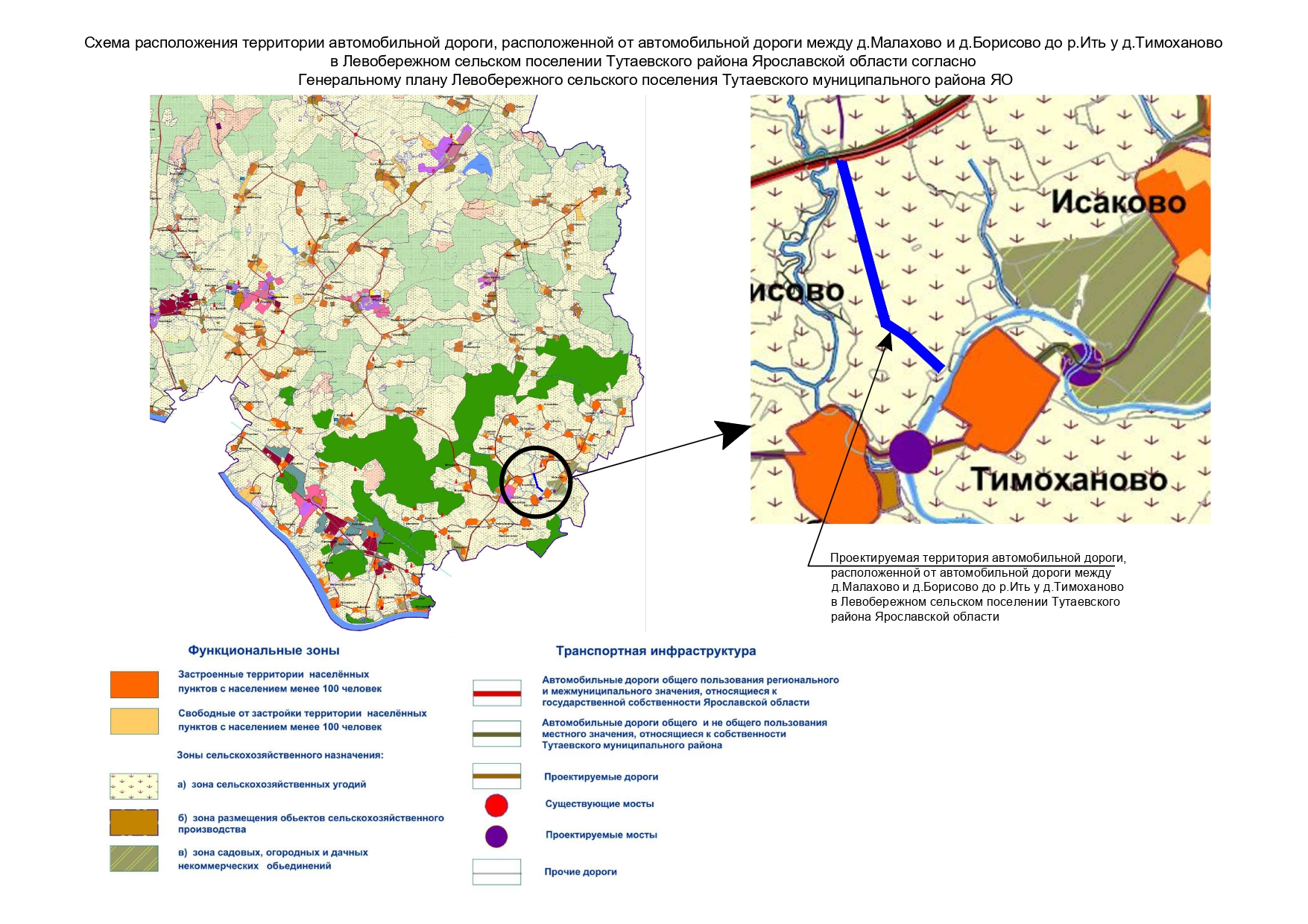 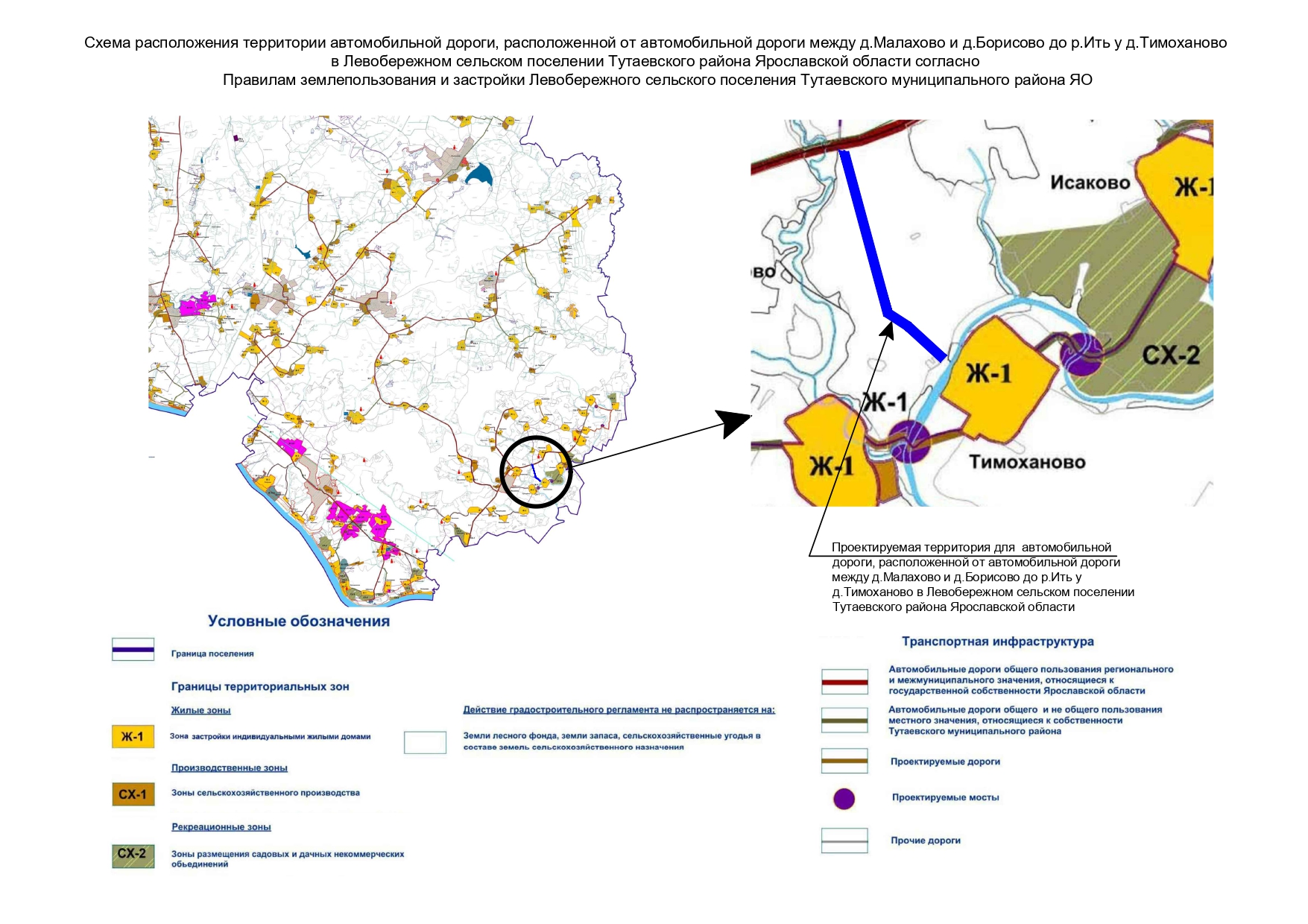 2. Основная часть (графическая)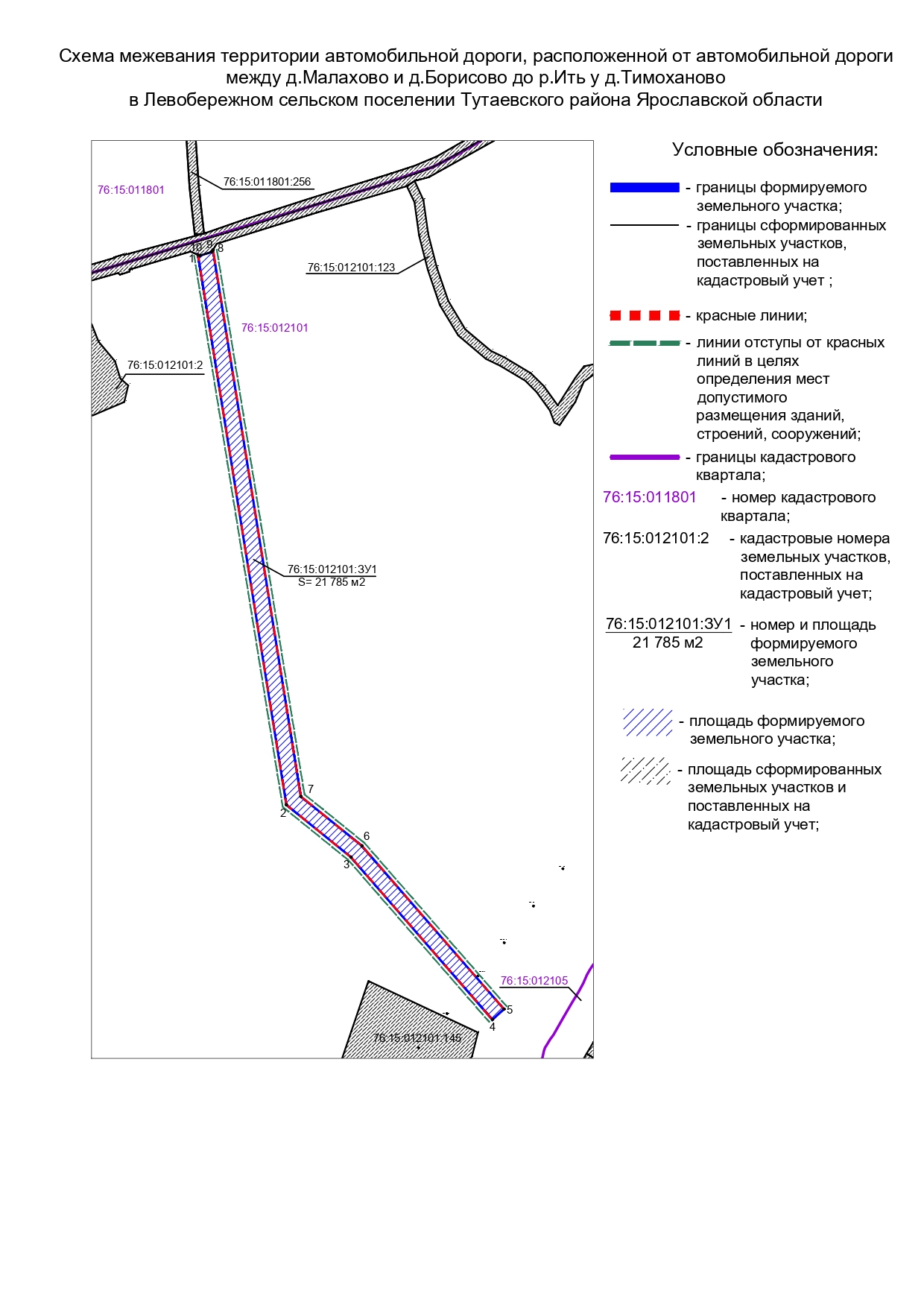 3. Материалы по обоснованию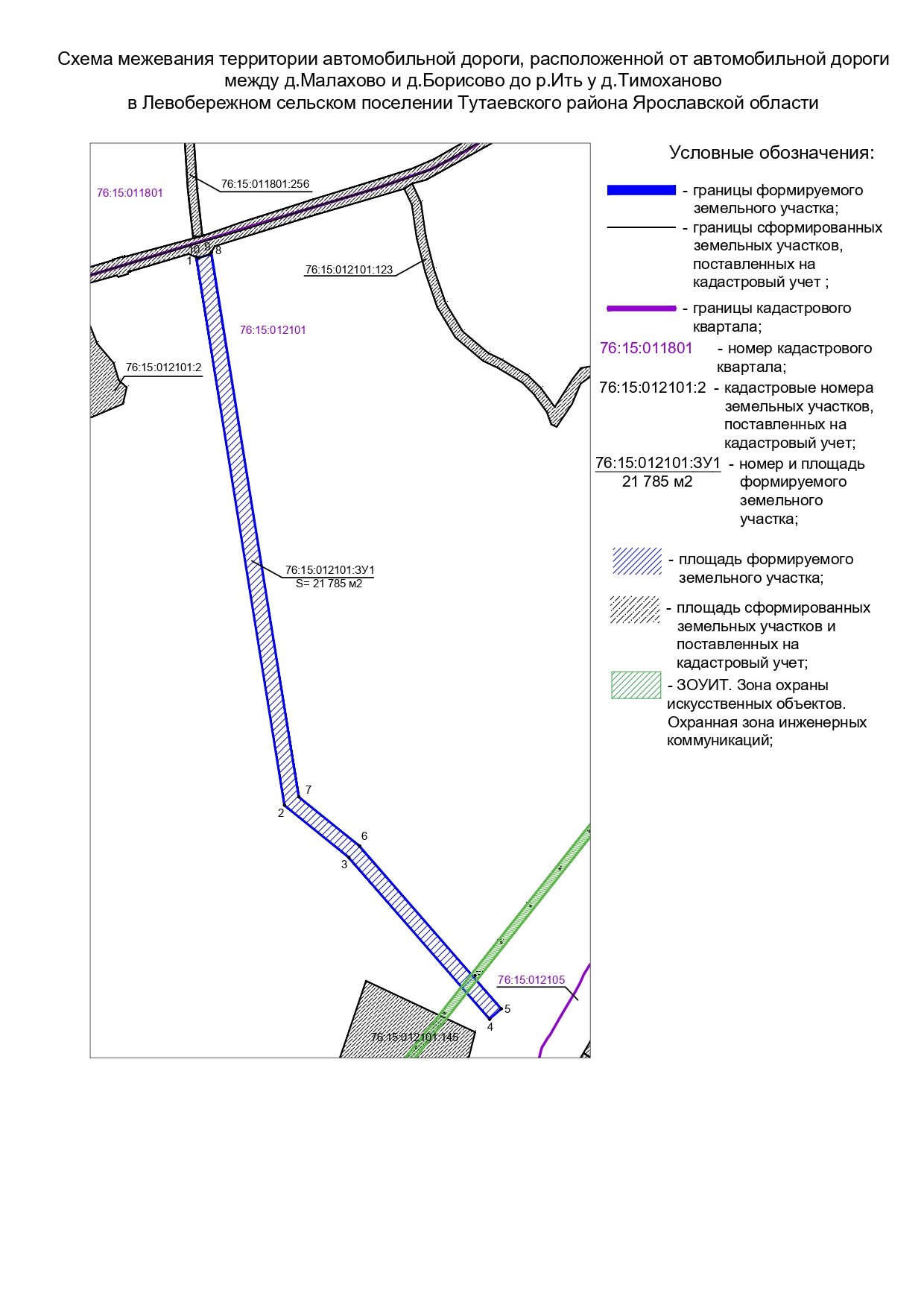 Местоположение существующих объектов капитального строительства: объекты капитального строительства на формируемых земельных участках отсутствуют.Границы особо охраняемых природных территорий: на территории формируемых земельных участков особо охраняемых природных территорий не расположено. Разработка схемы границ особо охраняемых природных территорий не требуется.Границы территорий объектов культурного наследия: на территории формируемых земельных участков объектов культурного наследия не выявлено.Границы лесничеств, участковых лесничеств, лесных кварталов, лесотаксационных выделов или частей лесотаксационных выделов: границы лесничеств, участковых лесничеств, лесных кварталов, лесотаксационных выделов или частей лесотаксационных выделов на территории формируемых земельных участков не расположено.№ п/пРазделы проекта межеванияНомера листов1231Основная часть31.1Общая часть41.1.1Цель разработки проекта межевания41.1.2Результаты работы51.2Наименование, основные характеристики и назначение планируемого для размещения линейного объекта51.3Исходные данные для подготовки проекта межевания61.4Сведения об образуемых земельных участках и их частях61.5Координаты поворотных точек границ образуемого земельного участка71.6Заключение о соответствии разработанной документации требованиям законодательства о градостроительной деятельности71.7Схема расположения территории автомобильной дороги, расположенной от автомобильной дороги между д.Малахово и д.Борисово до р.Ить у д.Тимоханово в Левобережном сельском поселении Тутаевского района Ярославской области согласно Генеральному плану Левобережного сельского поселения Тутаевского муниципального района ЯО81.8Схема расположения территории автомобильной дороги, расположенной от автомобильной дороги между д.Малахово и д.Борисово до р.Ить у д.Тимоханово в Левобережном сельском поселении Тутаевского района Ярославской области согласно  Правилам землепользования и застройки Левобережного сельского поселения Тутаевского муниципального района ЯО92Основная часть102.1Схема межевания территории автомобильной дороги, расположенной от автомобильной дороги между д.Малахово и д.Борисово до р.Ить у д.Тимоханово в Левобережном сельском поселении Тутаевского района Ярославской области113Материалы по обоснованию123.1Схема межевания территории автомобильной дороги, расположенной от автомобильной дороги между д.Малахово и д.Борисово до р.Ить у д.Тимоханово в Левобережном сельском поселении Тутаевского района Ярославской области13№ п/пНаименование документаРеквизиты документа1231Правилам землепользования и застройки Левобережного сельского поселения Тутаевского муниципального района Ярославской областиутвержден Решением Муниципального Совета Тутаевского муниципального района Ярославской области от 23.12.2010г. №70-г (в редакции от 29.08.2019 №56-г)2Генеральный план АЛевобережного сельского поселения Тутаевского района Ярославской областиутвержден Решением Муниципального Совета Тутаевского муниципального района от 02.12.2010 г. №70-г3Сведения государственного кадастра недвижимости (ГКН) о земельных участках, границы которых установлены в соответствии с требованиями земельного законодательства.Список образуемых земельных участков:Список образуемых земельных участков:Список образуемых земельных участков:Список образуемых земельных участков:Список образуемых земельных участков:Список образуемых земельных участков:Список образуемых земельных участков:Список образуемых земельных участков:№ п/пНомер земельного участкаНомер сущ. кадастрового кварталаПлощадь участка в соответствии с проектом межевания, м2.Сведения о правахКатегория земельВид разрешенного использования в соответствии с проектом межеванияМесто-положение земельного участка12345678176:15: 012101:ЗУ176:15:012101 21 785Сведения отсутствуютЗемли промышленности, энергетики, транспорта, связи, радиовещания, телевидения, информатики, земли для обеспечения космической деятельности, земли обороны, безопасности и земли иного специального назначенияРазмещение автомобильных дорогЯрославская область, Тутаевский район, Левобережное сельское поселение, автомобильная дорога «автодорога Меньшиково-Машаково-Ченцы—д.Тимоханово»№ точкиКоординатыКоординаты№ точкиХYУчасток №1 с к.н. 76:15:012101:ЗУ1Участок №1 с к.н. 76:15:012101:ЗУ1Участок №1 с к.н. 76:15:012101:ЗУ1Н 1401513.471326123.18Н 2400809.271326236.31Н 3400742.181326319.11Н 4400534.271326500.06Н 5400547.531326515.03Н 6400756.671326332.99Н 7400820.001326254.84Н 8401519.931326142.40Н 9401517.151326140.68Н 10401512.431326125.51Н 1401513.471326123.18